Od zadanih riječi sastavi i napiši rečenice. Stavi znak na kraju rečenice. UKUSAN BAKA KOLAČ PEČE LI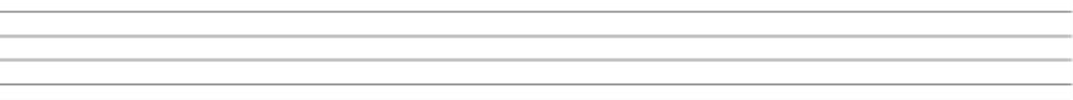 KNJIGU MAMA ČITA ZANIMLJIVUAUTO GLE CRVENI 2.Prema zadanoj sličici sastavi rečenicu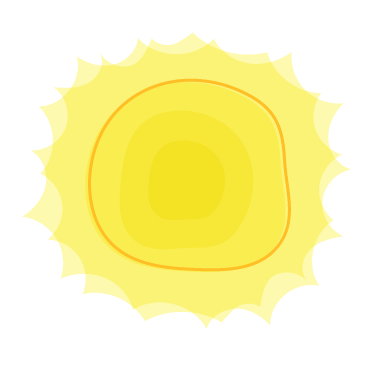 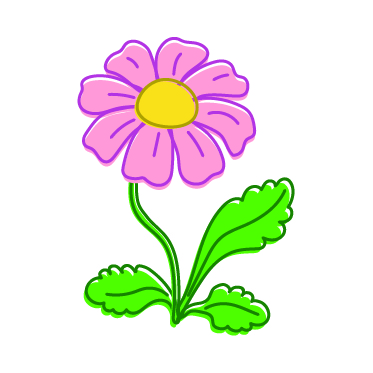 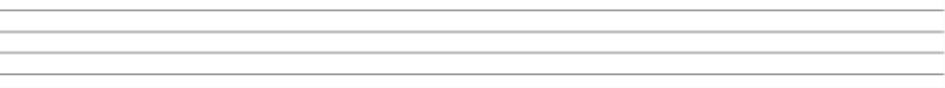 